Title of the Proposed Work Title of the Proposed WorkS. Yeşer Aslanoğlu1* & Earth World21Hacettepe University
Department of Environmental Engineering, Beytepe Campus, Ankara, Turkiye2Earth University
Department of Environmental Engineering, Boston, MA, USAyaslanoglu@hacettepe.edu.tr; second.author@world.edu.trcorresponding: yaslanoglu@hacettepe.edu.trÖzet - Türkçe özetinizi buraya yazınız (en fazla 200 kelime). Türkçe özetinizi buraya yazınız (en fazla 200 kelime). Türkçe özetinizi buraya yazınız (en fazla 200 kelime). Türkçe özetinizi buraya yazınız (en fazla 200 kelime). Türkçe özetinizi buraya yazınız (en fazla 200 kelime). Türkçe özetinizi buraya yazınız (en fazla 200 kelime). Türkçe özetinizi buraya yazınız (en fazla 200 kelime). Türkçe özetinizi buraya yazınız (en fazla 200 kelime). Türkçe özetinizi buraya yazınız (en fazla 200 kelime). Türkçe özetinizi buraya yazınız (en fazla 200 kelime). Türkçe özetinizi buraya yazınız (en fazla 200 kelime). Türkçe özetinizi buraya yazınız (en fazla 200 kelime). Türkçe özetinizi buraya yazınız (en fazla 200 kelime). Türkçe özetinizi buraya yazınız (en fazla 200 kelime). Türkçe özetinizi buraya yazınız (en fazla 200 kelime).  Anahtar Kelimeler: Alfabetik sıralı en fazla 5 kelimeAbstract – Please write your abstract here (max. 200 words). Please write your abstract here (max. 200 words). Please write your abstract here (max. 200 words). Please write your abstract here (max. 200 words). Please write your abstract here (max. 200 words). Please write your abstract here (max. 200 words). Please write your abstract here (max. 200 words). Please write your abstract here (max. 200 words). Please write your abstract here (max. 200 words). Please write your abstract here (max. 200 words). Please write your abstract here (max. 200 words). Please write your abstract here (max. 200 words). Please write your abstract here (max. 200 words). Please write your abstract here (max. 200 words). Please write your abstract here (max. 200 words). Please write your abstract here (max. 200 words). Please write your abstract here (max. 200 words). Please write your abstract here (max. 200 words). Please write your abstract here (max. 200 words).  Keywords: max. 5 keywords in alphabetical order1. IntroductionThis proceeding’s language is English. Please provide a Turkish (Özet) before the abstract part. Then continue in English. It is expected that authors will submit carefully written and proofread material. Careful checking for spelling and grammatical errors should be performed. The number of pages in the paper should not exceed 10.Papers should clearly describe the background of the subject, the authors work, including the methods used, results and concluding discussion on the importance of the work. Papers are to be prepared in English and SI units must be used. Technical terms should be explained unless they may be considered to be known to the conference community. 2. Data & MethodologyLorem ipsum dolor sit amet, consectetur adipiscing elit. Sed ac justo euismod, malesuada odio id, fringilla velit. Vivamus ac bibendum urna. In hac habitasse platea dictumst. Sed vehicula, mi eu tincidunt efficitur, ipsum dolor varius neque, vel blandit nisi dolor a libero. Integer nec tristique purus. In hac habitasse platea dictumst. Curabitur vel aliquam tellus, vel malesuada ex. Nullam in augue sit amet lectus tincidunt bibendum. Integer eu urna vel lectus volutpat condimentum. Sed dignissim justo sed turpis consequat, eu cursus libero vestibulum. Curabitur euismod augue vel leo hendrerit, ut fermentum tortor convallis. Sed vitae lacus ac justo sodales dignissim. Integer vel libero vel urna hendrerit ultrices eget id quam.	(1) 	(2)3. Results & DiscussionLorem ipsum dolor sit amet, consectetur adipiscing elit. Sed ac justo euismod, malesuada odio id, fringilla velit. Vivamus ac bibendum urna. In hac habitasse platea dictumst. Sed vehicula, mi eu tincidunt efficitur, ipsum dolor varius neque, vel blandit nisi dolor a libero. Integer nec tristique purus. In hac habitasse platea dictumst. Curabitur vel aliquam tellus, vel malesuada ex. Nullam in augue sit amet lectus tincidunt bibendum. Integer eu urna vel lectus volutpat condimentum. Sed dignissim justo sed turpis consequat, eu cursus libero vestibulum. Curabitur euismod augue vel leo hendrerit, ut fermentum tortor convallis. Sed vitae lacus ac justo sodales dignissim. Integer vel libero vel urna hendrerit ultrices eget id quam.Table 1: Annual data availability of the measurements.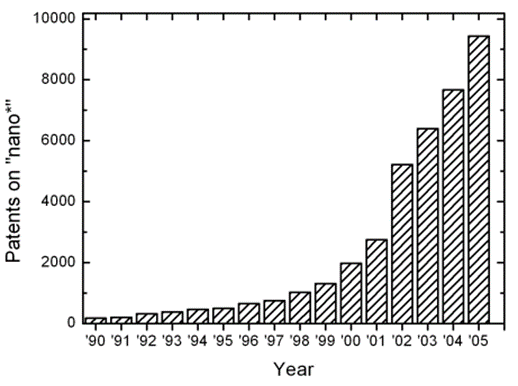 Fig. 1: Measurements of households in Ankara (1999 – 2016). 4. ConclusionLorem ipsum dolor sit amet, consectetur adipiscing elit. Sed ac justo euismod, malesuada odio id, fringilla velit. Vivamus ac bibendum urna. In hac habitasse platea dictumst. Sed vehicula, mi eu tincidunt efficitur, ipsum dolor varius neque, vel blandit nisi dolor a libero. Integer nec tristique purus. In hac habitasse platea dictumst. Curabitur vel aliquam tellus, vel malesuada ex. Nullam in augue sit amet lectus tincidunt bibendum. Integer eu urna vel lectus volutpat condimentum. Sed dignissim justo sed turpis consequat, eu cursus libero vestibulum. Curabitur euismod augue vel leo hendrerit, ut fermentum tortor convallis. Sed vitae lacus ac justo sodales dignissim. Integer vel libero vel urna hendrerit ultrices eget id quam.  AcknowledgementsThe author would like to acknowledge that the data … ReferencesReferences should be cited inside the text as [1], [3-4], or [4-7].[1] Smith, J. A. (2008). The Art of Academic Writing. Academic Press.[2] Johnson, M. B. (2014). The impact of technology on modern education. Educational Technology, 27(2), 45-58.[3] Davis, R. (2020, June 15). The future of artificial intelligence. Tech Insights. https://www.techinsights.com/future-ai[4] Brown, A. L. (2019). Digital Revolution: Transforming the Modern World. Oxford University Press. https://www.oup.com/digitalrevolution YearNumber of MeasurementsYearNumber of Measurements1999813200811,03020008,259200910,11220013,40420103,9752002NaN20116,60220036,454201255720047,22320136,13820057,98320144,34320061,33520151,69320073,86220167,241